6-я МЕЖДУНАРОДНАЯ ПРОМЫШЛЕННАЯ ВЫСТАВКА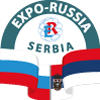 EXPO-RUSSIA SERBIA 2022 6-й Белградский БИЗНЕС-ФОРУМРеспублика Сербия, г. Белград, Конгресс-центр Metropol Palace 07 – 09 сентября 2022+ онлайн на портале www.ExpoRF.ruЗАЯВКА НА УЧАСТИЕ В ДЕЛОВОЙ ПРОГРАММЕ для СпикеровСлушателей просим регистрироваться по ссылке   http://exporf.ru/ers_programm  Название компании  _____________________________________________________*Обязательно приложить фото докладчика анфас с названием файла по образцу «ФИО компания», а также доклад (на русском и на сербском языках) и презентацию на русском и сербском/английском языках.Просим направлять заявки ответственному менеджеру или на Info@zarubezhexpo.ruОргкомитет АО «Зарубеж-Экспо» 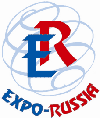 +7-495-721-32-36, www.zarubezhexpo.ru МероприятиеВремя, залПросим указать ФИО представителя компании и должностьС докладом (+тема доклада) / без докладаE-mail имобильный телефон спикераE-mail сотрудниковдля направления ссылки ZOOM на онлайн конференцию07 сентября 202207 сентября 202207 сентября 202207 сентября 202207 сентября 2022Церемония официального открытия выставки «EXPO-RUSSIA SERBIA 2022» и Белградского бизнес-форума12:00 -13:00Фойе  _________        Международная конференция Международного конгресса промышленников и предпринимателей «Интеграционные вызовы бизнеса стран балканского региона в современных геоэкономических условиях». Зал «Тесла».14:00 –16:00Зал «Лавендер»Как спикер: по запросуКруглый стол совместно с Министерством здравоохранения Республики Сербия «Перспективы совместных исследований в сфере медицины, совместное производство лекарственных средств и медицинского оборудования. Медицинский туризм».16:00 –18:30Зал «Лавендер»08 сентября 202208 сентября 202208 сентября 202208 сентября 202208 сентября 2022Круглый стол по сельскому хозяйству10:00 –12:00Зал «Лавендер»Круглый стол на тему «ESG-стратегия как ключ к формированию устойчивых      деловых отношений и партнерств на международном уровне»12:30 – 14:30      Зал «Лавендер»Круглый стол совместно с Министерством  горнодобывающей промышленности и энергетики Республики Сербии «Российско-сербское сотрудничество в энергетике и топливно-энергетическом комплексе».15:00 – 17:00  Зал «Лавендер»09 сентября 202209 сентября 202209 сентября 202209 сентября 202209 сентября 2022Круглый стол «Вопросы научно-технического сотрудничества и подготовки кадров. Презентация российских вузов» совместно с Минобрнауки и Минпросвещения России  и Министерством просвещения, науки и технологического развития Республики Сербии11:30– 14:00Зал «Лавендер»Круглый стол совместно с Министерством транспорта, строительства и инфраструктуры Республики Сербии «О путях совершенствования транспортной системы на Балканах и сотрудничества в строительстве в процессе развития торгово-экономических отношений России и Сербии»14:00 –16:00Зал «Лавендер»